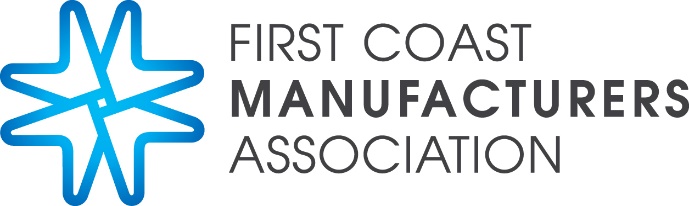 
2021 FCMA Symposium 
Part I  
Thursday, May 20, 2021World Golf Village Renaissance Resort, St. Augustine, FLNOTE:  Part II will be on September 2. 2021World Golf Village Renaissance Resort, St. Augustine, FL*All Symposium attendees must have a Symposium ticket, including person manning exhibit booth. Exhibitors may purchase additional tickets if they require them. Table size is 8x3. Booths must be freestanding only; noting can be attached to the walls.Sponsorship Opportunities & BenefitsSponsorship Opportunities & BenefitsSponsorship Opportunities & BenefitsSponsorship Opportunities & BenefitsSponsorship Opportunities & BenefitsSponsorship Opportunities & BenefitsSponsor LevelSymposium TicketsincludedTableTable size is 8x3Advertising included:Program; Website; NewsletterPlatinum Sponsorship(5/20 & 9/2)(1 available)		$4,000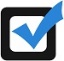 3 Tickets toPart 1 & Part IIGold Sponsorship(2 available)		$2,5003 TicketsSilver Sponsorship(2 available)	$1,5002 TicketsBronze Sponsorship (10 available)	   $ 5001 TicketsExhibit Booth
(10 available)$ 5001 TicketTable at event